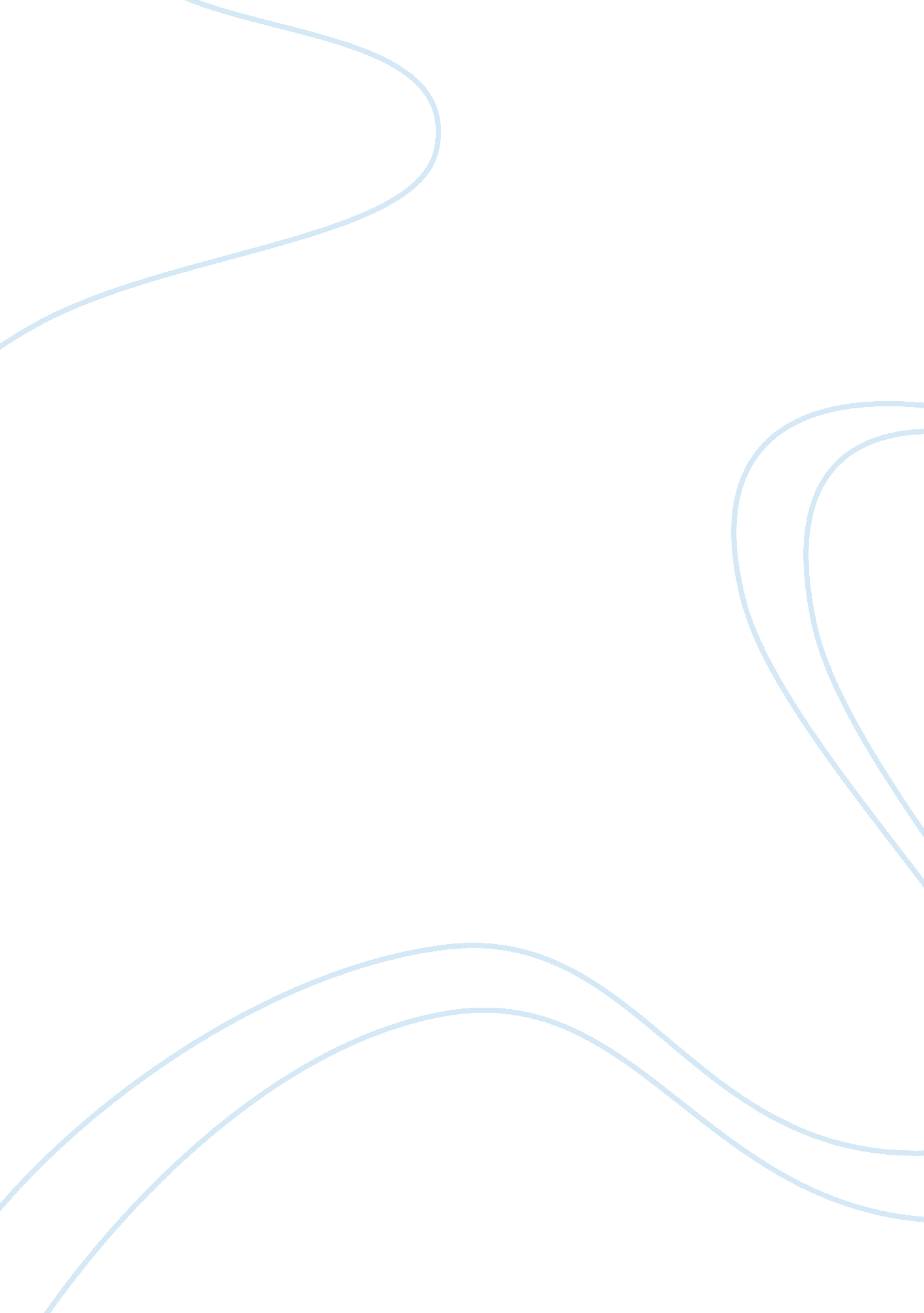 Native american lit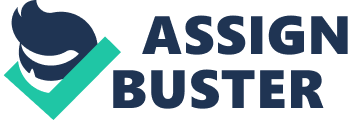 How long ago did Europeans arrive in North America? 500 years agoHow long had American Indians established tribes in North America? Thousands of years before the firsts EuropeansWhat were the first interactions like between Europeans and the American Indians? Doing tradingWhat did each culture contribute? What did each culture teach the other? Indians taught Americans how to build canoes and shelters, how to make clothing from animal skins, and how to plant crops. In exchange Indians acquired European firearms, textiles, and steel tools, diseases and smallpoxHow did the arrival of Europeans affect the health and population of Native Americans? The Americans exposed the Native Americans to diseases such as small pox and wiped out most of the villageWhat genre of literature do the Native Americans bring to American Literature? Oral TraditionWho is Dekanawida? A Mohawk visionary, unites American Indian peoples with the Iroquois Confederacy 15001000-1500The first groups of Europeans take over the Indians land1493Columbus's journal gets publishedCharacteristics of oral stories and myths- Provide explanations about the world and its origins 
- Teach moral lessons and convey practical information 
- Reflect the belief that the natural world includes both human beings and animals 
- Respect speech as a powerful literary form 
- Depend on metaphorHow do Native American myths use the power of metaphor? Speech or oratory- often relying on striking similes drawn form natureHow do Native American myths use the theme of NATURE to convey meaning in their myths? Through Similes or metaphors for emphasisWho are the Huron people? Native American tribes living in the Eastern WoodlandsWhere did they live? The St. Lawrence RiverWhat myth did the Huron tell? The Sky TreeWhat did they do? Fur TradeWho Were the Teton Sioux tribe? What is their " nickname?" Native American tribes that lived in North and South Dakota " Dakota" Where did this tribe live? They were nomadic, following buffalo across Minnesota, North Dakota, and South DakotaWho is Sitting Bull? Principal chief of Teton Sioux in 1877What was he famous for? Was the last Sioux leader to resist the rapid expansion of the U. S governmentWho are the Nez Pierce? Native American people whose name comes from the French term pierced noseWhat does their name literally mean? Pierced noseWhere did they live? Idaho, Oregon, and Washington Northern PlanesWhat story did they pass down to us?" Coyote Finishes His Work" Who are the Blackfeet? Native American North Western PlaneWhere did this tribe thrive? Northwestern plainsHow did they receive their name? The tribal practice of dying moccasins blackWhat myth is most associated with them?" The Blackfeet Genesis" What is an archetype? An old imaginative pattern that appears in literature across cultures and is repeated through the agesWhat does the idea repeated in the last three lines of this myth tell us about the position of men in this culture? That they were always right 
Older men are wiserThe personified character of Coyote is an archetype of a trickster. List any specific character traits that show this capacity. Coyotes are quick and slyWhat is the struggle between Old Man/Great Spirit and Coyote? The Old Man tells the Coyote that he's Chief but Coyote doesn't believe him so the Old Man proves it to him. 
He is powerful but not all powerfulWhat does the Old Man/Great Spirit symbolize? Power and authorityWhat does the word Genesis mean? The beginningWhat does the Old Man in this myth create? God, Nature, ManWho is his counterpart in other world religions? GodWhy do you think the word " he" is so often repeated in this myth? It represents JesusPersonificationan imaginary person or creature conceived or figured to represent a thing or abstraction. ArchetypeAn old imaginative pattern that appears in literature across cultures and is repeated through the agesOral Traditionstories passed down by mouth ONNATIVE AMERICAN LIT SPECIFICALLY FOR YOUFOR ONLY$13. 90/PAGEOrder Now 